ΔΡΑΣΤΗΡΙΟΤΗΤΑ 1 – ΒΑΣΙΚΟΙ ΚΑΝΟΝΕΣ ΣΩΣΤΗΣ ΤΥΠΟΓΡΑΦΙΑΣΕκτελέστε τις μπλε εντολές με τη βοήθεια των μαύρων οδηγιών στο πράσινο κείμενο (όπου χρειάζεται)Εμφανίστε όλα τα σημάδια μορφοποίησης στο έγγραφο σαςκαρτέλα Κεντρική ομάδα Παράγραφος  Πατήστε το κουμπί , ή με τον συνδυασμό πλήκτρων Ctrl +* 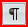 Εισάγετε εσοχή στην παρακάτω παράγραφο καρτέλα Κεντρική ομάδα Παράγραφος  Πατήστε το κουμπί , ή με το  πλήκτρο Tab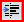 Για να αναπτύξουμε σωστά οποιοδήποτε θέμα, πρέπει να μάθουμε να γράφουμε καλά οργανωμένες παραγράφους.Βάλε τόνο και διαλυτικά όπου χρειάζεται στις παρακάτω λέξεις χωρίς τη βοήθεια του ορθογραφικού ελέγχου Γυρίζουμε τη γλώσσα στα ελληνικά Shift + Alt τόνο βάζουμε με  ; και μετά φωνήεν, διαλυτικά βάζουμε με   Shift + ;  και μετά φωνήεν, διαλυτικά και τόνο μαζί βάζουμε με  Ctrl + Alt + ;  και μετά φωνήενκαΐκι, πλαι, νεραιδα, Μαιος, γαιδουρι, γαιδαρος, λαικος, θεικος, πρωινο, κοροιδο, κοροιδευω, κομπολοι, χαιδευω, καταπραυντικος, πλαινος, κοροιδευω, μυικος, εργατουπαλληλοςΕπιλέξτε την παρακάτω λέξη «Επικεφαλίδα1» και εφαρμόστε στυλ μορφοποίησης Επικεφαλίδα 1 καρτέλα Κεντρική ομάδα ΣτυλΕπικεφαλίδα 1 , ή ALT+CTRL+1 Επικεφαλίδα1Διορθώστε τα ορθογραφικά λάθη στη λέξη «έλεγχος» με Ορθογραφικό ΈλεγχοΚαρτέλα Αναθεώρησηομάδα Γλωσσικός ΈλεγχοςΟρθογραφικός & γραμματικός έλεγχος , ή F7ελεγχος, έλενχος, έλλεγχος, έλεγγος, αίλεγχος, ελεγχωςΚάντε προεπισκόπηση εκτύπωσης του εγγράφου σας κουμπί office  Μενού Εκτύπωση  Προεπισκόπηση Εκτύπωσης ή CTRL+F2.Αποθηκεύστε το αρχείο με όνομα τα ονόματα σας στη δικτυακή θέση Ο Υπολογιστής μου  Πληροφορική 2013-14 Α Λυκείου  Εργασίες Μαθητώνκουμπί office  Μενού Αποθήκευση ή CTRL+Sήκουμπί office  Μενού Αποθήκευση ως  Έγγραφο του Word ή F12